7. Результаты участия обучающихся во всероссийских, международных олимпиадах, конкурсах, научно – практических конференциях, чтениях, соревнованиях.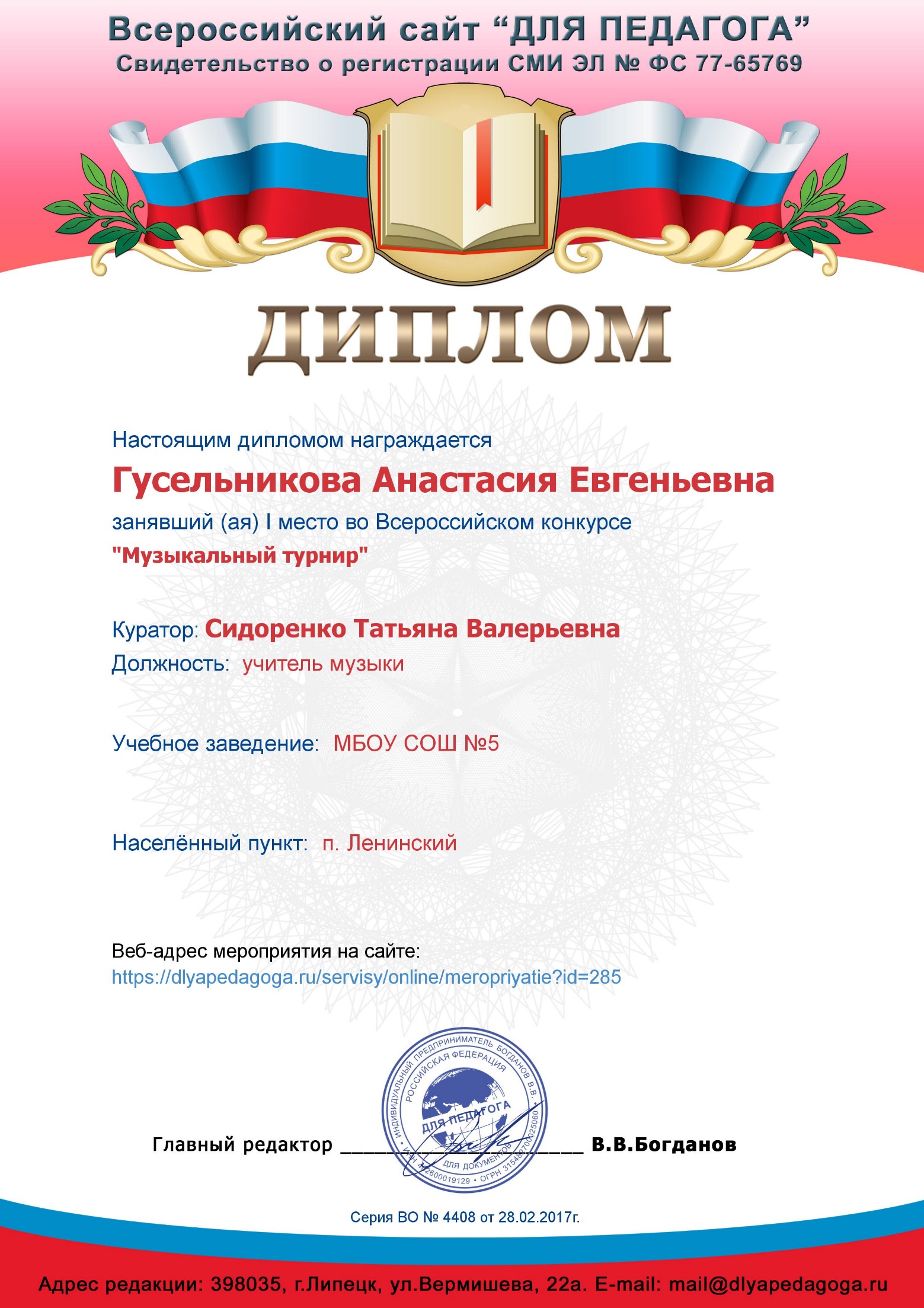 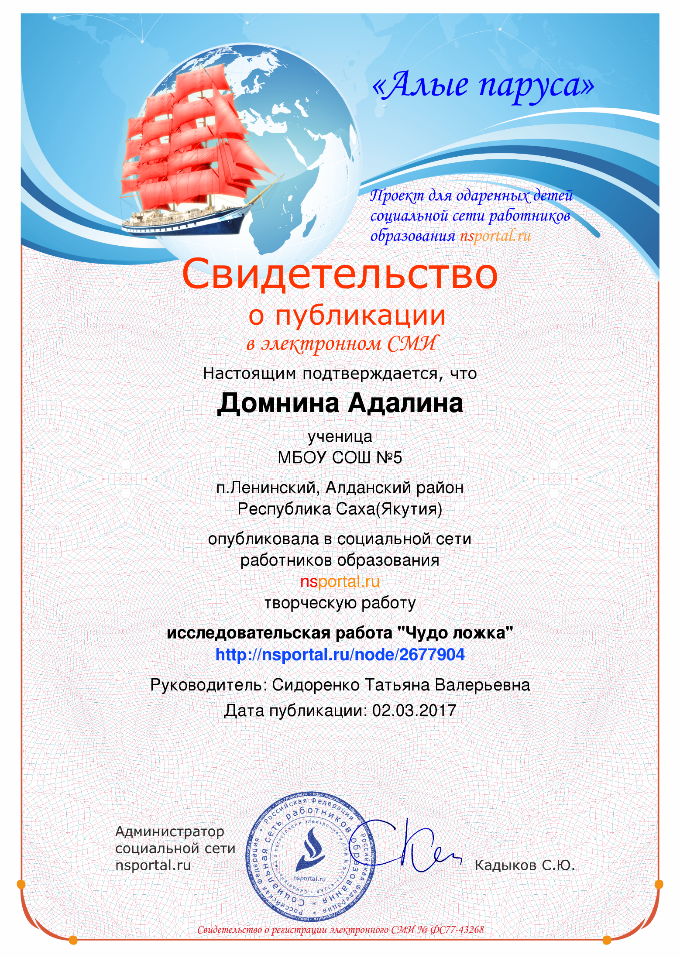 2013 – 20142014 – 20152015– 20162016 – 2017г.Районный уровеньДомнина Ада (4 класс) – III место в районной научно – практической  конференции «Шаг в будущее»Республиканский уровеньФедеральный уровеньГусельникова Анастасия Евгеньевна – I место во Всероссийском конкурсе «Музыкальный турнир»Свидетельство о публикации в электронном СМИ исследовательской  работы Домниной Адалины – http://nsportai.ru/2677904Международный уровень